Séminaire Encyclopédie des Historiographies : enjeux et débats en Afrique, Amérique, Asie et Moyen-Orientorganisé par Aurélia Michel, avec Nathalie Kouamé, Olivier Bouquet et Didier NativelMardi 17h-19h, du 6 octobre au 8 décembre 2020Lieu : Université de Paris/CESSMABâtiment Olympe de GougesPlace Paul Ricœur 75013 PARISSalle 137Inscriptions et contact : aurelia.michel@u-paris.fr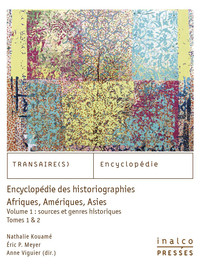 Présentation :L’Encyclopédie des Historiographies, Afriques, Amériques, Asies, dont le volume 1 vient de paraître aux Presses de l’Inalco, (https://books.openedition.org/pressesinalco/21819) a pour ambition de faire connaître dans leur richesse et diversité différentes expressions de rapports au passé, des formes de récits et de pratiques historiographiques peu connues ou minimisées en Occident. Il s’agit non seulement de mettre en lumière ces productions historiques, des périodes anciennes à nos jours et dans toutes les régions du monde en dehors de l’Occident, mais aussi de contribuer au renouvellement historiographique ouvert depuis plusieurs décennies par différents courants, Post-Colonial, Subaltern, ou Linguistic, qui participent à décentrer la pratique historienne européenne, tant par les objets de recherche et les paradigmes que par les sources.Dans la perspective du volume 2 en préparation, consacré aux « figures, écoles et débats historiographiques », le séminaire propose aux étudiants de Master 2 Histoire Civilisations Patrimoine (Parcours Mondes africains, américains, asiatiques et moyen-orientaux) d’Université de Paris, ainsi qu’à tous les chercheur-e-s et étudiant-e-s intéressé-e-s, une réflexion collective sur l’ambition scientifique de l’Encyclopédie des historiographies. Les séances seront organisées par aire, à partir de la lecture d’une ou plusieurs notices du volume 1 et de la discussion d’une proposition de notice en vue du volume 2.Programme des séances : 6 octobre, Introduction, les enjeux d’une encyclopédie des historiographies (coord. Nathalie Kouamé et Aurélia Michel)Présentation générale du volume 1 (Nathalie Kouamé, Université de Paris, CESSMA)En lecture : Introduction du premier volume de l’Encyclopédie des historiographies (« L’esprit de l’encyclopédie »)https://books.openedition.org/pressesinalco/34646En discussion : débats historiographiques en dehors de l’Occident (Aurélia Michel, Université de Paris, CESSMA). 13 octobre, pas de séance en raison de la présentation du volume 1 à la Bulac : Étonnants historiens : les lointaines fabriques de l'histoireBulac, Auditorium du Pôle des langues et civilisations, 13h-20h, entrée libre (65, rue des Grands Moulins, Paris 13e)https://www.bulac.fr/conferences-rencontres/rencontres/etonnants-historiens-les-lointaines-fabriques-de-lhistoire/20 octobre, Amériques (coord. Aurélia Michel)En lecture : Les visites d’extirpation de l’idolâtrie dans les Andes au XVIIe siècle (Aliocha Maldavsky)http://books.openedition.org/pressesinalco/33846Sources en langues générales amérindiennes (Amérique latine) (Capucine Boidin)http://books.openedition.org/pressesinalco/31380En discussion : Des subaltern studies en Amérique latine ? 3 novembre, Afrique (XVIIIe-XIXe) (coord. Didier Nativel)En lecture : Manuscrits de Tombouctou (J-L. Triaud) https://books.openedition.org/pressesinalco/27004)En discussion : Sources haoussas et kanouris, 18e-19e siècle, le projet Langarchiv (Camille Lefebvre, CNRS, IMAF)10 novembre, Afrique au XXe siècle (coord. Didier Nativel)En lecture : Chants de révolte (chimurenga songs) du Zimbabwe (Elara Bertho)(https://books.openedition.org/pressesinalco/22260)En discussion : L’historiographie des villes d’Afrique subsaharienne (Didier Nativel, Université de Paris, CESSMA)17 novembre, Mondes musulmans, mondes ottomans (coord. Olivier Bouquet)En lecture : l’Historiographie arabe médiévale (Vanessa Van Renterghem) http://books.openedition.org/pressesinalco/25594En discussion : par-delà l’orientalisme (Mathieu Eychenne, ICT et Olivier Bouquet, CESSMA, Université de Paris)24 novembre, Maghreb moderne (coord. Olivier Bouquet)En lecture : Sources en langue arabe dans l’administration du Maghreb moderne (M’hamed Oualdi)https://books.openedition.org/pressesinalco/29656Nawāzil de l’Ouest saharien (xviie-xxe siècles) : une tradition jurisprudentielle africaine (Ismail Warscheid)https://books.openedition.org/pressesinalco/27591En discussion : Retrouver les historicités du Maghreb moderne : des sources administratives et juridiques oubliées (Augustin Jomier, INALCO, CETOBaC)1er décembre, Asie centrale et du Sud, (coord. Anne Viguier et Eric Meyer)En lecture : Autobiographies impériales mongoles (Corinne Lefèvre)https://books.openedition.org/pressesinalco/22722L’Autobiographie de Gandhi (Claude Markovits)https://books.openedition.org/pressesinalco/22686En discussion : La coproduction des récits en contexte colonial en Asie du Sud (Eric Meyer et Anne Viguier, INALCO, CESSMA)8 décembre, Asie orientale (coord. Nathalie Kouamé)En lecture : les notices concernant le JaponEn discussion : « Huahu », la conversion des barbares : une polémique historique chinoise sur quinze siècles (Vincent Goossaert, EPHE, GSRL)Contact pour plus de renseignements sur le volume 2 de l’Encyclopédie des historiographies (direction N. Kouamé & A. Michel) : encyclo.des.historiographies.2@gmail.com